TÜRKİYE ATLETİZM FEDERASYONU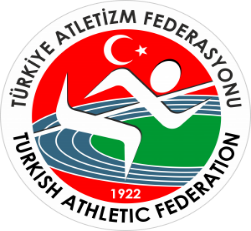 2022 SEZONUSPORCU EĞİTİM MERKEZLERİ (SEM) ATLETİZM GRUP YARIŞMALARI STATÜSÜGENEL KONULAR:Spor Eğitim Merkezleri Atletizm İl ve Grup yarışmaları, TAF Yarışma Talimatına, World Athletics yarışma kurallarına ve bu statüde belirtilen özel hükümlere uygun, mahalli ve bölgesel olarak organize edilecektir.Yarışmalara katılacak sporcuların statüsü ile ilgili itirazlar yarışma başlamadan önce Teknik Delegeye yapılmalıdır. (WA TR8.1)Yarışmalara katılan sporcu, antrenör ve temsilcilerin Covid-19 ile ilgili talimatlara mutlaka uymaları gerekmektedir.Sporcuların yarışma ilinde mümkün olan en kısa süre kalacak şekilde, geliş ve dönüş planlamalarını yarışma gününe göre antrenör ve temsilcileri tarafından yapılacaktır.Katılımcılar Covid-19 tedbirleri kapsamında uygulanacak olan kurallara uymak zorundadır.Tribünlerde bulunan temsilci, antrenör ve sporcuların sosyal mesafe kuralına uygun ve maskeli olarak oturmaları gerekmektedir.Sporcuların çağrı odası geçişleri sırasında maskeleri takılı olacaktır. Yarışma alanına girişleri de sosyal mesafeye uygun olarak görevli eşliğinde yapılacaktır. Isınma ve yarışma alanlarına sporcu ve ilgili görevlilerin dışındaki kişilerin girişleri engellenecektir.Yarışma günleri ısınma alanı antrenman amaçlı olarak kullanılmayacak ve sporcular yarışma saatlerine uygun olarak ısınma alanında yoğunlaştırmayacak şekilde kullanacaklardır. Yarışma alanında ısınma ve egzersiz amaçlı bulunan sporcuların dışındaki tüm görevliler maske takmak zorundadır.Covid-19 tedbirleri kapsamında sporcuların kendi atma aletlerini yarışmalara getirmesi özellikle önerilmektedir.Yarışmalarda kendi atma aletleri ile yarışacak olan sporcular, malzemelerini yarışmanın başlamasından iki saat önce Teknik Direktöre teslim etmeleri gerekmektedir.Sporcuların yarışma alanında sosyal mesafe kurallarına uygun olarak hareket etmeleri, atış ve atlayış sıralarını sosyal mesafeye uygun olarak beklemeleri görevli hakemler tarafından sağlanacaktır.Koşu yarışmaları sonrasında, sporcular yarışmayı tamamladığında hemen yanlarına yaklaşılmayacaktır.Sektör içerisinde alınan tedbirlere uyulmasının takibi Başhakemler tarafından yapılacaktır.Riskli grubunda olan sporcular yarışmaya getirilmeyecek ve bu durumun takibi antrenör ve temsilciler tarafından yapılacaktır. Yarışmaya katılan sporcuların yarışma öncesinde ve sonrasındaki sağlık durumlarının takibi ile ilgili sorumluluk antrenör ve temsilcilere aittir. Covid-19 belirtilerinden herhangi birini gösteren sporcular yarışma alanına getirilmeyecektir.Yarışmaların teknik toplantısının teknik delegesi, mahallinde il temsilcisi, bölgelerde ise bölge koordinatörleri Başkanlığında yarışmanın yapılacağı ilde yarışmadan bir gün önce saat 17:00’de yapılacaktır. (Yukarıdaki tabloda belirtilmiştir.)Grup yarışmalarına katılan sporcular ve mevcut SEM sporcuları dışında hiçbir sporcu katılamaz.SEM Atletizm Grup yarışmaları özel müsabaka olması nedeniyle ilgili yaş grubu hariç katılım olmayacaktır.Verilen il kotasına göre, yarışmaya katılan yaş gruplarında SEM’e kayıt için belirlenecek sınıf kotaları5. Sınıf   %306. Sınıf %307. Sınıf %208. Sınıf %20 olarak düzenlenecektir. Herhangi bir sınıf veya yaş grubunda katılım olmaması ya da kontenjan boşluğu olması durumunda kotaların yüzdeleri değişebilir. İl ve Grup yarışma sonuçları www.taf.org.tr sitesinde yayınlanacaktır. Sporcular yarışmalara 2022 yılı vizeli lisansları ve nüfus cüzdanları ile katılacaklardır. Kulüp/ ferdi lisansı ile nüfus cüzdanlarını ibraz edemeyen sporcular yarışmaya alınmayacaktır. Lisansını ibraz edemeyen hiçbir sporcunun protestolu yarışmasına izin verilmeyecektir. Yarışma Sporcu Değerlendirme Komisyonu, yaşları olduğundan büyük görünen sporcuları üst yaşlarda değerlendirmeye yetkilidir. Sporcuların mağdur olmaması için bu durumdaki sporcuların doğum raporları ile birlikte ilkokula kayıt tarihlerini belirten belgeyi yarışma yerinde hazır bulundurmaları gerekmektedir. (Atletizm Federasyonu Yarışma Talimatı Madde:7)5-6-7 ve 8. Sınıf öğrencileri en fazla üç (3) branşta yarışabilecektir.  Kayıtlı olduğu programdaki ilk branşa katılmayan sporcu, kayıtlı olduğu sonraki branşlarda yarışma hakkını kaybeder. Ancak, geçerli sebeplerle (doktor raporu, vs.) yarışa katılamamış sporcuların durumu hakkında kararı teknik delege verecektir. Yarışmaların kayıtları, yukarıda belirtilen tarihe kadar ekli link üzerinden açılan formun doldurulması ile yapılacaktır. Kayıt formu eksiksiz ve büyük harflerle doldurulmalıdır. Teknik Toplantıda teyit edilmeyen kayıtlar iptal edilecektir. Bu nedenle Teknik Toplantıya katılmak zorunludur. Teknik Toplantı sırasında yeni kayıt yapılmayacak, varsa, gönderilmiş olan liste üzerinde zorunlu değişiklikler işlenecektir.Yarışmalara katılacak sporcu, temsilci ve antrenörlerin Gençlik ve Spor İl Müdürlüklerinden alacakları tasdikli kafile listelerini teknik toplantıda federasyon görevlisine vermeleri gerekmektedir. Her Gençlik ve Spor İl Müdürlüğü tek kafile listesi düzenleyecek, silinti, kazıntı ve isim ilavesi yapılmış listeler kabul edilmeyecektir. SEM Atletizm İl Birinciliklerinin bu statü dâhilinde belirlenen tarihlerin içerisinde yapılarak, il birinciliği yarışma sonuçlarının Türkiye Atletizm Federasyonu Başkanlığına bulent.tasdemir@taf.org.tr adresine e-postayla gönderilecektir. İl yarışmalarının mutlaka yapılması gerekmektedir.TEKNİK KONULAR:Grup yarışmaları bir gün olarak yapılacaktır.10-11-12-13-14 yaşımdaki (2012-2011-2010-2009-2008) sporcular üç’lü yarışma yapacaklardır. Diğer yaş grupları beyan ettikleri tek bir branşta yarışacaktır.2012-2011-2010-2009-2008 doğumlu sporcular belirledikleri 3 tanesini seçerek yarışacaktır. Ekteki ISF Puan tablosuna (Ek-3) göre 3 branşta alacağı toplam puan sporcunun puanını oluşturacaktır. 3 branştan az veya fazla yarışan sporcu puanlamaya ve sıralamaya alınmayacaktır.  (DNS PUANLAMA VE SIRALAMAYA DAHİL EDİLMEZ)2012-2011-2010-2009-2008 Seçenekler: 	1 koşu + 1 atlama + 1 atma,2007-2006-2005 Seçenekler: İstedikleri tek branştaÇoklu yarışma kurallarına göre sporculara atlama ve atma branşlarında 3 deneme hakkı verilir. Sprint Koşularda; sıfır hata kuralı uygulanmayacak, ilk hatalı çıkıştan sonra tüm sporculara sarı-siyah kart gösterilecek, ikinci hatalı çıkışı yapan sporcu/sporcular diskalifiye edilecektir. 10-15 yaş grubu çocuklar (2012-2011-2010-2009-2008-2007) Uzun atlamada basma tahtası kullanılmayacak, sıçramalar 60cm genişliğinde kireçle boyanmış ya da beyaz bantla kaplanmış zeminden yapılacaktır. Sıçrayışını beyaz basma alanı içerisinden yapmayan sporcunun atlayışı geçersizdir ve faul olarak kaydedilir. Uzun atlamada basma alanının kum havuzuna olan uzaklığı 1 metredir. Koşu yolu 20m ile sınırlandırılacaktır.16-17 yaş grubu çocuklar (2006-2005) doğumlu çocuklar, uzun atlama ve 3 adım atlama branşlarını atlama tahtasından yapacaklar, üç adım atlama, kızlarda 7-9 metre, erkeklerde 9-11 metredir. Koşu yolu 26m ile sınırlandırılacaktır.Yüksek atlamada başlama yükseklikleri ve yükseklik artışları, yaş gruplarına göre aşağıda belirtilmiştir. Her yaş grubu ayrı ayrı değerlendirilecektir. (10 yaş ayrı, 11 yaş ayrı, 12 yaş ayrı, 13 yaş ayrı, 14 yaş ayrı) Ancak yarışmalar esnasında son üç sporcunun anlaşması halinde çıta yüksekliği değiştirilebilirUzun atlama ve fırlatma topu yarışması kategorilerde katılım sayılarına göre iki grup halinde aynı saatte iki farklı sektörde yapılabilir.Yarışmalarda izin verilen çivi boyutu, yüksek atlama dışındaki tüm branşlarda 6 mm, yüksek atlama için 9 mm’dir. Daha uzun çiviler sentetik zemine zarar verdiğinden, çağrı odasında kontrol edilerek değiştirilmesi sağlanacaktır. Her yarışmacıya bir adet göğüs numarası verilecektir. Numara, yarışma formasının ön tarafına takılmalıdır. Tüm atlama branşlarında göğüs numarasını, yarışma formasının önüne veya arkasına takabilirler.YARIŞMA BRANŞLARI( ÜÇLÜ BRANŞ)2012-2011 DOĞUMLU KIZ-ERKEK BRANŞLARI2010-2009-2008 DOĞUMLU KIZLAR BRANŞLARI*13-14 yaş grubu kiloları Seyfi Alanya Atmalar Kupa statüsünden referans alınmıştır.2010-2009-2008 DOĞUMLU ERKEKLER BRANŞLARI*13-14 yaş grubu kiloları Seyfi Alanya Atmalar Kupa statüsünden referans alınmıştır.2010-2009-2008 DOĞUMLU ENGELLİ KOŞULAR TEKNİK ÖLÇÜLERİ (12-13-14 YAŞ)2012-2011 DOĞUMLU YÜKSEK ATLAMA 2010-2009-2008DOĞUMLU YÜKSEK ATLAMA YARIŞMA BRANŞLARI (TEK BRANŞ)2007-2006-2005 DOĞUMLU KIZ-ERKEK BRANŞLARI2008-2007 DOĞUMLU SIRIKLA YÜKSEK ATLAMA 2006-2005 DOĞUMLU YÜKSEK ATLAMA2006-2005 DOĞUMLU SIRIKLA YÜKSEK ATLAMA2007-2006-2005 DOĞUMLU ENGELLİ KOŞULARDA UYGULANAN ÖLÇÜLER 2007-2006-2005 DOĞUMLU ATMA BRANŞLARINDA UYGULANAN KİLOLARMALİ KONULAR:İl ve grup yarışmaları, il müdürlüğünün SEM bütçesi ile yapılacaktır. İlk kez SEM’e kayıt yapan sporcu ve antrenörlerin  harcırah, yolluk ve yevmiyeleri bağlı oldukları Gençlik ve Spor İl Müdürlüğü tarafından ödenecektir. Mevcut SEM sporcu ve antrenörlerin harcırah, yolluk ve yevmiyeleri bağlı oldukları Gençlik ve Spor İl Müdürlüğü  tarafından ödenecektir.ÖDÜLMahallinde yapılacak olan yarışmalar sonucunda branşlarında ilk üç giren sporculara (kız–erkek) madalya, başarı veya katılım belgeleri Gençlik ve Spor İl müdürlüğü tarafından verilecektir.Bölge finali yarışmalarında ise: branşlarında ilk üç giren sporculara (kız–erkek) madalyaları Türkiye Atletizm Federasyonu Başkanlığı tarafından verilecektir. HÜKÜM BULUNMAYAN HALLER Türkiye Atletizm Federasyonu tarafından organize edilen yarışmaların tüm sorumluluğu, yarışma Statüsünün yayımlandığı andan itibaren Türkiye Atletizm Federasyonu Başkanlığı tarafından görevlendirilen Teknik Delegededir. Yarışma statüsü ile ilgili anlaşılmayan konular ve yarışmalar sırasında meydana gelen tüm teknik konulardaki anlaşmazlıklar Teknik Delege tarafından çözümlenecektir.Yarışma statüsü dışında kalan hususlarla ilgili TAF talimatları geçerlidir.TAF talimatlarında hükmü bulunmayan hallerde TAF Yönetim Kurulu kararı geçerlidir.TEKNİK DELEGE:Teknik Delege:  Bülent TAŞDEMİRE-posta adresi	:  bulent.tasdemir@taf.org.trKIZLAR ISF PUANLAMA:ERKEKLER ISF PUANLAMA:FİNAL YARIŞMA TARİHİ - YERİ(15 MAYIS 2022 İZMİR) 17 MAYIS 2022 BÖLGE YARIŞMA MERKEZLERİNDETEKNİK TOPLANTI YERİ VE SAATİYarışmadan bir gün önce Saat:17:00İL YARIŞMA KAYITİl temsilcileri tarafından yapılacaktır.GRUP YARIŞLARI İNTERNET KAYIT13 MAYIS 2022 Saat: 18:00’a kadar  https://forms.gle/ScyQfnm3WTJfbsPK8  Link üzerinden açılan kayıt formlarını doldurarak göndereceklerdir.YAŞ KETEGORİSİ ve SINIF2005-2006-2007-2008-2009-2010-2011-2012 Doğumlu Kız ve Erkek Sporcular (5. Sınıf- 6. Sınıf- 7. Sınıf- 8. Sınıf)  (9. Sınıf-10. Sınıf-11. Sınıf)YaşKoşuAtlamaAtma10 (2012)60m- 80m-600mYüksek Atlama – Uzun AtlamaFırlatma topu(80gr) 11 (2011)60m- 80m-600mYüksek Atlama - Uzun Atlama Fırlatma topu(80gr) YaşKoşuAtlamaAtma12 (2010)60m-80m-80mt.Engel-800mt-1500mtYüksek AtlamaUzun AtlamaGülle (3kg) – Disk (750gr)Cirit (400g)- Çekiç (3kg)13 (2009)60m-80m-80mt.Engel-800mt-1500mtYüksek AtlamaUzun Atlama Gülle (3kg) – Disk (750gr)Cirit (400g)- Çekiç (3kg)14 (2008)60m-80m-80mt.Engel-800mt-1500mtYüksek AtlamaUzun Atlama Gülle (3kg) – Disk (750gr)Cirit (400g)- Çekiç (3kg)YaşKoşuAtlamaAtma12(2010)60m-80m-100mt.Engel-800mt-2000mtYüksek AtlamaUzun AtlamaGülle (3kg) – Disk (750gr)Cirit (400g)- Çekiç (3kg)13(2009)60m-80m-100mt.Engel-800mt-2000mtYüksek AtlamaUzun Atlama Gülle (4kg) – Disk (1kg)Cirit (600g)- Çekiç (4kg)14(2008)60m-80m-100mt.Engel-800mt-2000mtYüksek AtlamaUzun Atlama Gülle (4kg) – Disk (1kg)Cirit (600g)- Çekiç (4kg)MesafeEngel YüksekliğiEngel SayısıÇıkıştan Birinci engelEngel ArasıSon Engel-Varış Arası80m Engel76.2cm.812.00m.7.50m.16.00m.100m. Engel76.2cm.1013.00m.8.50m.10.50m.KIZLAR1.00m+2cm1.40m1.43m1.46m1.49m1.52m1.55m+2cmERKEKLER1.10m+3cm1.50m1.53m1.56m1.59m1.62m 1.65m +2cmKIZLAR1.10m1.15m1.20m1.25m+3cm1.28m1.31m1.34m1.37m+2cmERKEKLER1.20m1.25m1.30m1.35m+3cm1.38m1.41m1.44m1.47m+2cmKoşuAtlamaAtma100m-200m-400m-300m-800m-1500m-3000m-100m.engel-110m engel-300m engel-400m engel-2000m engel-3000m yürüyüş-5000m yürüyüşYüksek AtlamaUzun Atlama 3 adım atlamaSırıkla yüksek atlamaGülleDiskCirit
Çekiç KIZLAR1.60m1.80m2.00m2.10m2.20m2.30m2.40m2.50m2.60m2.70m+5cmERKEKLERER2.00m2.20m2.40m2.50m2.60m2.70m2.80m2.90m3.00m3.10m+5cmKADINLAR1.40m+5cm1.65+3cm1.74+2cm1.76+2cmERKEKLER1.60m+5cm1.85+3cm1.97+2cm1.99+2cmKADINLAR2.40+203.20+103.50+5ERKEKLER2.80+204.00+104.40+5MESAFEENGEL YÜKSEKLİĞİ1.ENGELENGEL ARASISON ENGELENGEL SAYISIKADINLAR100m76.2cm13.00m8.50m10.50m10 adetKADINLAR400m76.2cm45m35m40m10 adetKADINLAR2000m76.2cm211.00m78.00m68.00m18 kuru-5 suluERKEKLER110m91.4cm13.72m9.14m14.02m10 adetERKEKLER400m84cm45m35m40m10 adetERKEKLER2000m83.8m211.00m78.00m68.00m18 kuru-5 suluKATEGORİGÜLLEDİSKÇEKİÇCİRİTKADINLAR3kg1kg3kg500grERKEKLER5kg1,5kg5kg700gr6 İL MERKEZİ, BAĞLI İLLER TARİHLER6 İL MERKEZİ, BAĞLI İLLER TARİHLER6 İL MERKEZİ, BAĞLI İLLER TARİHLER6 İL MERKEZİ, BAĞLI İLLER TARİHLER6 İL MERKEZİ, BAĞLI İLLER TARİHLERBÖLGELERBÖLGE MERK.BAĞLI İLLERTARİHİRTİBAT1.BÖLGE MERKEZİTRABZON ERZURUM-SİVAS-ERZİNCAN-AĞRI-KARS17 MAYIS 2022ADEM BATAR
Tel No: 05064846922
E-Posta: batarbatar@mynet.com2.BÖLGE MERKEZİDİYARBAKIRBİNGÖL-VAN-ŞIRNAK17 MAYIS 2022ABDÜLGAFUR ÖZMEZ050535202053.BÖLGE MERKEZİMERSİNGAZİANTEP-OSMANİYE-ADANA17 MAYIS 2022HALİL OĞUZ
Tel No: 05322527767
E-Posta: h_oguz33@hotmail.com4.BÖLGE MERKEZİANKARAKARAMAN-AKSARAY-KAYSERİ-KONYA17 MAYIS 2022GÖNÜL BAĞCI
Tel No: 0506 265 87 175.BÖLGE MERKEZİBURSAEDİRNE-SAKARYA-KOCAELİ-BOLU17 MAYIS 2022HARUN AĞSAKALLI
Tel No: 553 09029256.BÖLGE MERKEZİİZMİRAYDIN- BALIKESİR15 MAYIS 2022HİKMET ÖNCEL
Tel No: 05058727090
E-Posta: hikmet_oncel@hotmail.comPUANKOŞULARKOŞULARKOŞULARKOŞULARKOŞULARKOŞULARATLAMALARATLAMALARATMALARATMALARATMALARATMALARATMALARPUAN60MT 80MT 80MT  ENGEL600MT  800MT  1500MT YÜKSEK ATLAMAUZUN ATLAMAGÜLLE ATMA CİRİT ATMA DİSK ATMA  ÇEKİÇ ATMA  FIRLATMA TOPUPUANDERECEDERECEDERECEDERECEDERECEDERECEDERECEDERECEDERECEDERECEDERECEDERECEDERECE1008.0010.4013.001:40.0002:15,004:40.001.755.8014.0047.4044,0044,0070.00998.0510.4513.051:40.2502:15,254:40.501.745.7613.8546.8043,0043,0069.50988.1010.5013.101:40.5002:15,504:41.001.735.7213.7046.2042,0042,0069.00978.1510.5513.151:40.7502:15,754:41.501.725.6813.5545.6041,0041,0068.50968.2010.6013.201:41.0002:16,004:42.001.715.6413.4045.0040,0040,0068.00958.2510.6513.251:41.2502:16,254:42.501.705.6013.2544.4039,0039,0067.50948.3010.7013.301:41.5002:16,504:43.001.695.5613.1043.8038,0038,0067.00938.3510.7513.351:41.7002:16,754:43.501.685.5212.9543.2037,0037,0066.40928.4010.8013.401:42.0002:17,004:44.001.675.4812.8042.6036,0036,0065.80918.4510.8513.451:42.2502:17,254:44.501.665.4412.6542.0035,0035,0065.20908.5010.9013.501:42.5002:17,504:45.001.655.4012.5041.3034,0034,0064.60898.5510.9513.551:42.7502:17,754:45.501.645.3612.3540.6033,0033,0064.00888.6011.0013.601:43.0002:18,004:46.001.635.3212.2039.9032,0032,0063.40878.6511.0513.651:43.2502:18,254.46.501.625.2812.0539.2031,0031,0062.80868.7011.1013.701:43.5002:18,504:47.001.615.2411.9038.5030,0030,0062.20858.7511.1513.751:43.752:18.754:47.501.605.2011.7537.8029,0029,0061.60848.8011.2013.801:44.002:19.004:48.001.595.1611.6037.1028,0028,0061.00838.8511.2513.851:44.252:19.254:48.501.585.1211.4536.4027,0027,0060.40828.9011.3013.901:44.502:19.504:49.001.575.0811.3035.7026,5026,5059.80818.9511.3513.951:44.752:19.754:49.501.565.0411.1535.0026,0026,0059.20809.0011.4014.001:45.002:20.004:50.001.555.0011.0034.3025,5025,5058.60799.0511.4514.051:45.252:20.254:50.501.544.9610.8533.6025,0025,0058.00789.1011.5014.101:45.502:20.504:51.001.534.9210.7032.9024,5024,5057.30779.1511.5514.151:45.752:20.754:51.501.524.8810.5532.2024,0024,0056.60769.2011.6014.201:46.002:21.004:52.001.514.8410.4031.5023,5023,5055.90759.2511.6514.251:46.302:21.304:52.501.504.8010.2530.8023,0023,0055.20749.3011.7014.301:46.602:21.604:53.001.594.7610.1030.1022,5022,5054.50739.3511.7514.351:46.902:21.904:53.501.484.729.9529.4022,0022,0053.80729.4011.8014.401:47.102:22.104:54.001.474.689.8028.7021,7521,7553.10719.4511.8514.451:47.402:22.404:54.501.464.649.6528.0021,5021,5052.40709.5011.9014.501:47.702:22.704:55.001.454.609.5027.5021,2521,2551.70699.5511.9514.551:48.002:23.004:56.001.444.569.3527.0021,0021,0051.00689.6012.0014.601:48.302:23.304:57.001.434.529.2026.5020,7520,7550.30679.6512.0514.651:48.602:23.604:58.001.424.489.0526.0020,5020,5049.60669.7012.1014.701:48.902:23.904:59.001.414.448.9025.5020,2520,2548.90659.7512.1514.751:49.102:24.105:00.001.404.408.7525.0020,0020,0048.20649.8012.2014.801:49.402:24.405:01.001.394.368.6024.5019,7519,7547.50639.8512.2514.851:49.702:24.705:02.001.384.328.4524.0019,5019,5046.70629.9012.3014.901:50.002:25.005:03.001.374.288.3023.5019,2519,2545.90619.9512.3514.951:50.302:25.305:04.001.364.248.1523.0019,0019,0045.106010.0012.4015.001:50.602:25.605:05.001.354.208.0022.5018,7518,7544.305910.0512.4515.051:50.902:25.905:06.001.344.167.8522.0018,5018,5043.505810.1012.5015.101:51.102:26.105:07.001.334.127.7021.6018,2518,2542.705710.1512.5515.151:52.402:26.405:08.001.324.087.5521.2018,0018,0041.905610.2012.6015.201:52.702:26.705:09.001.314.047.4020.8017,7517,7541.105510.2512.6515.251:53.002:27.005:10.001.304.007.2520.4017,5017,5040.305410.3012.7015.301:53.302:27.305:11.001.293.977.1020.0017,2517,2539.705310.3512.7515.351:53.602:27.605:12.001.283.946.9519.6017,0017,0039.105210.4012.8015.401:53.902:27.905:13.001.273.916.8019.2016,7516,7538.505110.4512.8515.451:54.102:28.105:14.001.263.886.6518.8016,5016,5038.005010.5012.9015.501:54.502:28.505:15.001.253.856.5018.4016,2516,2537.504910.5512.9515.551:55.002:29.005:16.001.243.816.3518.0016,0016,0037.004810.6013.0015.601:55.502:29.505:17.001.233.786.2017.6015,7515,7536.504710.6513.0515.651:56.002:30.005:18.001.223.756.0517.2015,5015,5036.004610.7013.1015.701:56.502:30.505:19.001.213.725.9016.8015,2515,2535.504510.7513.1515.751:57.002:31.005:20.001.203.695.7516.4015,0015,0035.004410.8013.2015.801:57.502:31.505:22.001.193.665.6016.0014,7514,7534.504310.8513.2515.851:58.002:32.005:24.001.183.635.4515.7014,5014,5034.004210.9013.3015.901:58.502:32.505:26.001.173.605.3015.4014,2514,2533.504110.9513.3515.951:59.002:33.005:28.001.163.575.1515.1014,0014,0033.004011.0013.4016.002:00.002:34.005:30.001.153.545.0014.8013,7513,7532.503911.0513.4516.052:01.002:35.005:32.001.143.514.8514.5013,5013,5032.003811.1013.5016.102:02.002:36.005:34.001.133.484.7014.2013,2513,2531.503711.1513.5516.152:03.002:37.005:36.001.123.454.5513.9013,0013,0031.003611.2013.6016.202:04.002:38.005:38.001.113.424.4013.6012,7512,7530.503511.2513.6516.252:05.002:39.005:40.001.103.394.2513.3012,5012,5030.003411.3013.7016.302:06.002:40.005:42.001.093.364.1013.0012,2512,2529.503311.3513.7516.352:07.002:42.005:44.001.083.333.9512.8012,0012,0029.003211.4013.8016.402:08.002:44.005:46.001.073.303.8012.6011,7511,7528.503111.4513.8516.452:09.002:46.005:48.001.063.273.6512.4011,5011,5028.003011.5013.9016.502:10.002:48.005:50.001.053.243.5012.2011,2511,2527.502911.5513.9516.552:12.002:50.005:53.001.043.213.3512.0011,0011,0027.002811.6014.0016.602:14.002:52.005:56.001.033.183.2011.8010,7510,7526.502711.6514.0516.652:16.002:54.005:59.001.023.153.0511.6010,5010,5026.002611.7014.1016.702:18.002:56.006:02.001.013.122.9511.4010,2510,2525.502511.7514.1516.752:20.002:58.006:05.001.003.092.9011.2010,0010,0025.002411.8014.2016.802:22.003:00.006:08.00993.062.8511.009,759,7524.502311.8514.2516.852:24.003:02.006:11.00983.032.8010.809,509,5024.002211.9014.3016.902:26.003:04.006:14.00973.002.7510.609,259,2523.502111.9514.3516.952:28.003:06.006:17.00962.952.7010.409,009,0023.002012.0014.4017.002:30.003:08.006:20.00952.902.6510.208,508,5022.501912.1014.5017.102:32.003:10.006:24.00942.852.6010.008,008,0022.001812.2014.6017.202:34.003:12.006:28.00932.802.559.807,507,5021.501712.3014.7017.302:36.003:14.006:32.00922.752.509.607,007,0021.001612.4014.8017.402.38.003:16.006:36.00912.702.459.406,506,5020.501512.5014.9017.502:40.003:18.006:40.00902.652.409.206,006,0020.001412.6015.0017.602:42.003:20.006:44.00892.602.359.005,505,5019.501312.7015.1017.702:44.003:23.006.48.00882.502.308.805,005,0019.001212.8015.2017.802:46.003:26.006:52.00872.402.258.604,504,5018.501112.9015.3017.902:48.003:29.006:56.00862.302.208.404,004,0018.001013.0015.4018.002:50.003:31.007:00.00852.202.158.2017.50913.1015.5018.202.52.003:34.007:05.00842.102.108.0017.00813.2015.6018.402:54.003:37.007:10.00832.002.057.8016.00713.3015.7018.602:56.003:40.007:15.00821.851.957.6015.00613.4015.8018.802:58.003:44.007:20.00811.701.907.4014.00513.5015.9019.003.00.003:48.007:25.00801.551.857.2013.00413.7016.0019.203.02.003:52.007:30.00791.401.807.0012.00313.9016.2019.403:06.003:56.007:35.00781.251.756.8011.00214.1016.4019.603:10.004:00.007:40.00771.101.706.4010.00114.3016.6019.803:14.004:05.007:50.00761.001.656.009.00PUANKOŞULARKOŞULARKOŞULARKOŞULARKOŞULARKOŞULARATLAMALARATLAMALARATMALARATMALARATMALARATMALARATMALARATMALARPUAN60MT 80MT 100MT  ENGEL600MT  800MT  2000MTYÜKSEK ATLAMAUZUN ATLAMAGÜLLE ATMA CİRİT ATMA DİSK ATMA  ÇEKİÇ ATMA  FIRLATMA TOPUPUANDERECEDERECEDERECEDERECEDERECEDERECEDERECEDERECEDERECEDERECEDERECEDERECEDERECE1007.309.5013.501:30.002.00.005:45.002.006.5015.9557.4044,0044,0080.10997.359.5513.551:30.252:00.255:46.001.996.4515.8056.8043,0043,0079.70987.409.6013.601:30.502:00.505:47.001.986.4015.6556.2042,0042,0079.30977.459.6513.651:30.752:00.755:48.001.976.3515.5055.6041,0041,0078.90967.509.7013.701:31.002:01.005:49.001.966.3015.3555.0040,0040,0078.50957.559.7513.751:31.252:01.255:50.001.956.2515.2054.4039,0039,0078.10947.609.8013.801:31.502:01.505:51.001.946.2015.0553.8038,0038,0077.70937.659.8513.851:31.752:01.755:52.001.936.1514.9053.2037,0037,0077.30927.709.9013.901:32.002:02.005:53.001.926.1014.7552.6036,0036,0076.90917.759.9513.951:32.252:02.255:54.001.916.0514.6052.0035,0035,0076.50907.8010.0014.001:32.502:02.505:55.001.906.0014.4551.3034,0034,0076.10897.8510.0514.051:32.752:02.755:56.001.895.9614.3050.6033,0033,0075.70887.9010.1014.101:33.002:03.005:56.001.885.9214.1549.9032,0032,0075.30877.9510.1514.151:33.252:03.255:58.001.875.8814.0049.2031,0031,0074.90868.0010.2014.201:33.502:03.505:59.001.865.8413.8548.5030,0030,0074.50858.0510.2514.251:33.742.03.756:00.001.855.8013.7047.8029,0029,0074.00848.1010.3014.301:34.002:04.006:01.001.845.7613.5547.1028,0028,0073.50838.1510.3514.351:34.252:04.256:02.001.835.7213.4046.4027,0027,0073.00828.2010.4014.401:34.502:04.506:03.001.825.6813.2545.7026,5026,5072.50818.2510.4514.451:34.752:04.756:04.001.815.6413.1045.0026,0026,0072.00808.3010.5014.501:35.002:05.006:05.001.805.6012.9544.3025,5025,5071.50798.3510.5514.551:35.252:05.256:06.001.795.5612.8043.6025,0025,0071.00788.4010.6014.601:35.502:05.506:07.001.785.5212.6542.9024,5024,5070.50778.4510.6514.651:35.752:05.756:08.001.775.4812.5042.2024,0024,0070.00768.5010.7014.701:36.002:06.006:09.001.765.4412.3541.5023,5023,5069.50758.5510.7514.751:36.302:06.306:10.001.755.4012.2040.8023,0023,0069.00748.6010.8014.801:36.602:06.606:11.001.745.3612.0540.1022,5022,5068.50738.6510.8514.851:36.902:06.906:12.001.735.3211.9039.4022,0022,0068.00728.7010.9014.901:37.102:07.106:13.001.725.2811.7538.7021,7521,7567.50718.7510.9514.951:37.402:07.406:14.001.715.2411.6038.0021,5021,5067.00708.8011.0015.001:37.702:07.706:15.001.705.2011.4537.3021,2521,2566.40698.8511.0515.051:38.002:08.006:16.001.695.1611.3036.6021,0021,0065.80688.9011.1015.101:38.302:08.306:17.001.685.1211.1535.9020,7520,7565.20678.9511.1515.151:38.602:08.606:18.001.675.0811.0035.2020,5020,5064.60669.0011.2015.201:38.902:08.906:19.501.665.0410.8534.5020,2520,2564.00659.0511.25215.251:39.002.09.106.21.001.655.0010.7033.8020,0020,0063.40649.1011.3015.301:39.402:09.406:22.501.644.9610.5533.1019,7519,7562.80639.1511.3515.351:39.702:09.706:24.001.634.9210.4032.4019,5019,5062.20629.2011.4015.401:40.002:10.006:25.501.624.8810.2531.7019,2519,2561.60619.2511.4515.451:40.302:10.306:27.001.614.8410.1031.0019,0019,0061.00609.3011.5015.501:40.602:10.606:28.501.604.809.9530.5018,7518,7560.40599.3511.5515.551:40.902:10.906:30.001.594.769.8030.0018,5018,5059.80589.4011.6015.601:41.102:11.106:31.501.584.729.6529.5018,2518,2559.20579.4511.6515.651:41.402:11.406:33.001.574.689.5029.0018,0018,0058.60569.501.7015.701:41.702:11.706:34.501.564.649.3528.5017,7517,7558.00559.5511.7515.751:42.002:12.006:36.001.554.609.2028.0017,5017,5057.30549.6011.8015.801:42.302:12.306:37.501.544.569.0527.5017,2517,2556.60539.6511.8515.851:42.602:12.606:39.001.534.528.9027.0017,0017,0055.90529.7011.9015.901:42.902:12.906:40.501.524.488.7526.5016,7516,7555.20519.7511.9515.951:43.102:13.106:42.001.514.448.6026.0016,5016,5054.50509.8012.0016.001:43.402:13.406:43.501.504.408.4525.5016,2516,2553.80499.8512.0516.051:43.702:13.706:45.001.494.368.3025.0016,0016,0053.10489.9012.1016.101:43.002:13.006:46.501.484.328.1524.5015,7515,7552.40479.9512.1516.151:44.302:14.306:48.001.474.288.0024.0015,5015,5051.704610.0012.2016.201:44.602:14.606:49.501.464.247.8523.5015,2515,2551.004510.0512.2516.251:44.902:14.906:51.001.454.207.7023.0015,0015,0050.304410.1012.3016.301:45.102:15.106:52.501.444.167.5522.5014,7514,7549.604310.1512.3516.351:45.402:15.406:54.001.434.127.4022.0014,5014,5048.904210.2012.4016.401:45.702:15.706:55.501.424.087.2521.5014,2514,2548.204110.2512.4516.451:46.002:16.006:57.001.414.047.1021.0014,0014,0047.504010.3012.5016.501:46.502:16.506:58.501.404.006.9520.5013,7513,7546.703910.3512.5516.601:47.002:17.007:00.001.393.956.8020.0013,5013,5045.903810.4012.6016.701:47.502:17.507:02.001.383.906.6519.5013,2513,2545.103710.4512.6516.801:48.002:18.007:04.001.373.856.5019.0013,0013,0044.303610.5012.7016.901:48.502:18.507:06.001.363.806.3518.5012,7512,7543.503510.5512.7517.001:49.002:19.007:08.001.353.756.2018.0012,5012,5042.703410.6012.8017.101:49.502:19.507:10.001.343.706.0517.5012,2512,2541.903310.6512.8517.201:50.002:20.007:12.001.333.655.9017.0012,0012,0041.103210.7012.9017.301:51.002:21.007:14.001.323.605.7516.5011,7511,7540.303110.7512.9517.401:52.002:22.007:16.001.313.555.6016.0011,5011,5039.503010.8013.0017.501:53.002:23.007:18.001.303.505.4515.5011,2511,2538.702910.8513.0517.601:54.002:24.007:20.001.293.445.3015.0011,0011,0037.902810.9013.1017.701:55.002:25.007:22.001.283.385.1514.5010,7510,7537.102710.9513.1517.801:56.002:26.007:24.001.273.325.0014.0010,5010,5036.302611.0013.2017.901:57.002:27.007:26.001.263.264.8513.5010,2510,2535.502511.0513.2518.001:58.002:28.007:28.001.253.204.7013.0010,0010,0034.602411.1013.3018.151:59.002:29.007:30.001.243.144.5512.509,759,7533.702311.1513.3518.302:00.002:30.007:32.001.233.084.4012.009,509,5032.802211.2013.4018.452:01.002:31.007:34.001.223.024.2511.509,259,2531.902111.2513.4518.602:02.002:32.007:36.001.212.954.1011.009,009,0031.002011.3013.5018.752:03.002:33.007:38.001.202.883.9510.808,508,5030.101911.3513.6018.902:04.002:34.007:40.001.192.813.8010.608,008,0029.201811.4013.7019.052:05.002:35.007:42.001.182.763.6510.407,507,5028.301711.4513.8019.202:06.002:36.007:44.001.172.693.5010.207,007,0027.401611.5013.9019.352:07.002:37.007:46.001.162.623.3510.006,506,5026.501511.6014.0019.502:08.002:38.007:48.001.152.553.209.806,006,0025.501411.7014.2019.752:09.002:39.007:50.001.142.483.059.605,505,5024.501311.8014.4019.902:10.002:40.007:52.001.132.412.959.405,005,0023.501211.9014.6020.102.11.002:42.007:54.001.122.362.909.204,504,5022.501112.0014.8020.302:12.002:44.007:56.001.112.292.859.004,004,0021.501012.1015.0020.602:13.002:46.007:58.001.102.222.808.8020.50912.3015.2020.902:14.002:48.008:00.001.092.152.758.6019.50812.5015.4021.302:15.002:50.008:03.001.082.082.708.4018.50712.7015.6021.702:16.002:54.008:06.001.072.012.658.2017.50 612.9015.8022.102:17.002:58.008:10.001.061.962.608.0016.50513.1016.0022.502:18.003:05.008:14.001.051.892.557.8015.50413.3016.2022.902:19.003:10.008:18.001.041.822.507.6014.50313.5016.4023.302:20.003:15.008:22.001.031.752.457.4013.50213.7016.8023.702:21.003:20.008:26.001.021.652.407.2012.50114.0017.0024.002:22.003:25.008:30.001.011.552.357.0011.50